ことば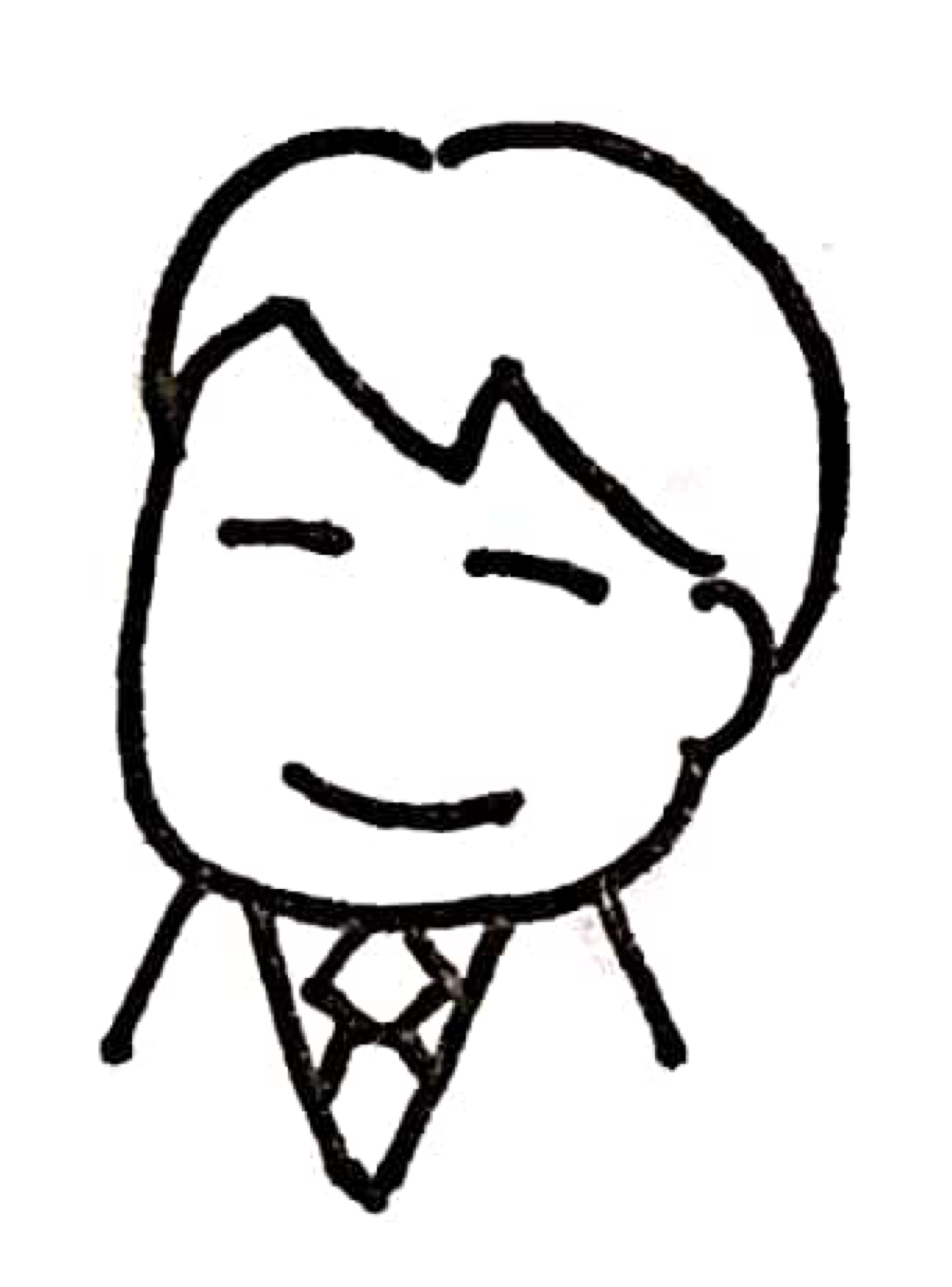 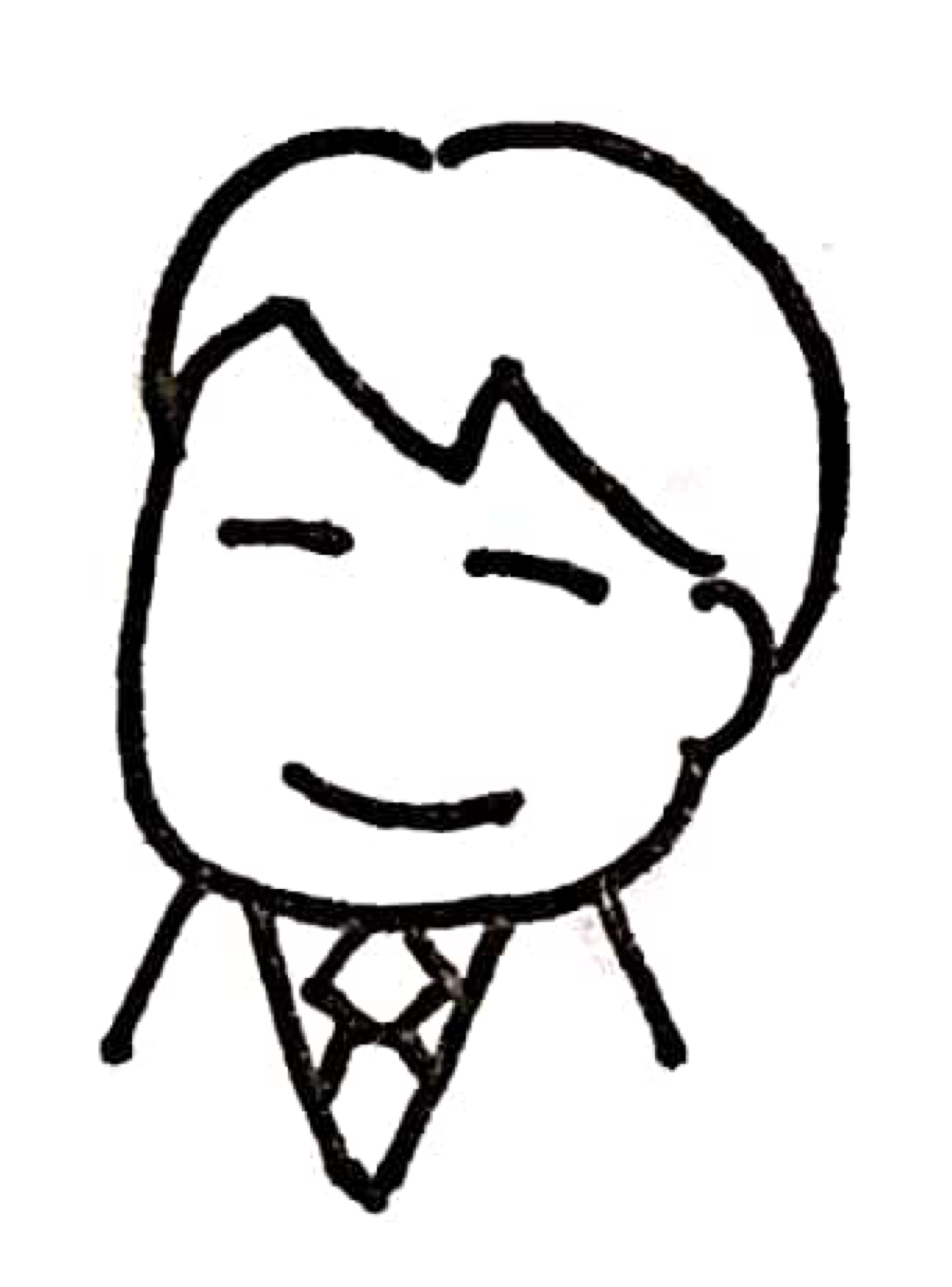 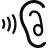 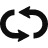 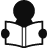 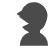 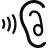 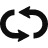 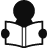 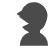 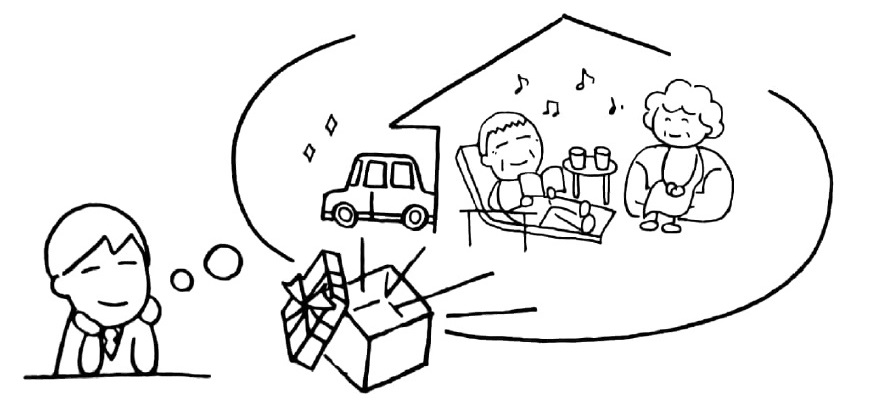 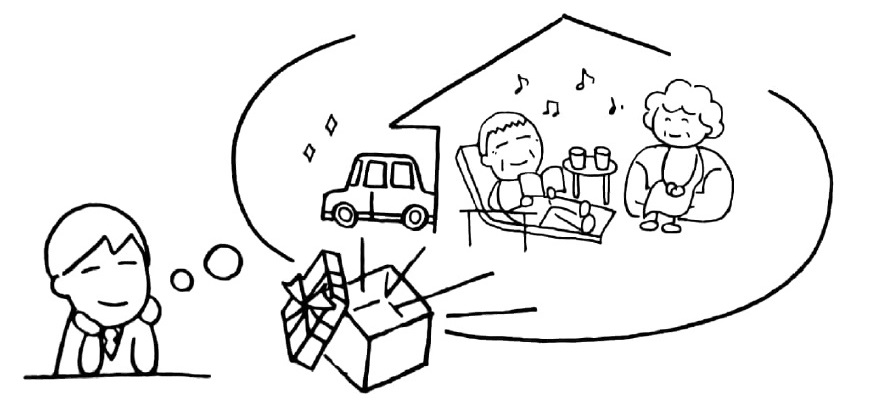 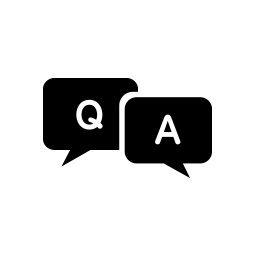 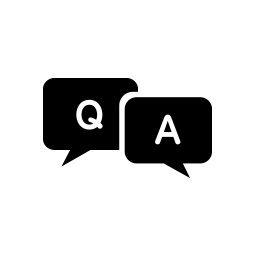 Q&A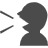 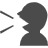 にえましょう①あなたは、でをしていますか。②[・]でをしていますか。③あなたは、をしたいとっていますか。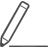 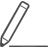 しましょう・きましょう　　あなたののをしてください。ちょっと①わたしはのでいています。②わたしはダナンへりたいとっています。きます	しますとります（を～）いますえびてますりますプレゼントしますQ1:ティエンさんはでをしていますか。Q2：ティエンさんのはをっていますか。Q3：ティエンさんはしていますか。Q4：ティエンさんのおさんはをしていますか。A1:のでいています。A2:をっています。A3：はい。、３しています。A4:をとっています。Q5：ティエンさんはずっとのできますか。A5:いいえ。７ぐらいいて、それから、ダナンへりたいとっています。Q6：ティエンさんは、をしたいとっていますか。A6:のをりたいとっています。